					          Memorando nro.: ULEAM-DPTH-20XX-Número de memo-M								                         Manta, XX de XXXX de 20XXPARA:		Indicar título, nombres y apellidos,			Analista de Remuneración y Calidad de Atención al Usuario 3ASUNTO:	Solicitud de informe de impacto económicoSolicito comedidamente, se sirva emitir informe de impacto económico a favor de (nombres y apellidos) docente titular de la facultad/extensión de (nombre de unidad académica o de la extensión), quien solicita la siguiente modificación del régimen de dedicación:Para el período académico: 2019 (2)                       A partir de: _______________                                           Hasta:  __________________  Muy atentamente, (Firma de Director/a)Director/a Dpto. de Administración del Talento HumanoSITUACIÓN ACTUAL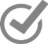 SITUACIÓN ACTUALSITUACIÓN PROPUESTASITUACIÓN PROPUESTARMU. MEDIO TIEMPORMU. TIEMPO PARCIALRMU.TIEMPO COMPLETORMU. MEDIO TIEMPOEjemplo  Ejemplo 